Fiche de candidature AESH Référent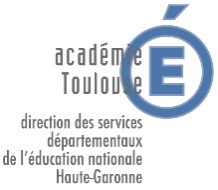 FICHE DE CANDIDATURE 2020-2021AESH REFERENTNom du PIAL concerné : ……………………………………………………………………………..Si ma candidature est retenue, je m’engage à remplir les missions d’AESH référent		Le ………/ …………./ 2020			signature du candidat Joindre curriculum vitae + lettre de motivation.Le dossier complet doit être envoyé avant le 26 juin 2020 minuit par l’IEN-CCPD ou le chef d’établissement aux co-pilotes du PIAL (cf liste de PIAL jointe)Circonscription/ HG.. Circonscription/ HG.. NOM : ………………………………….…NOM de naissance:……………………NOM : ………………………………….…NOM de naissance:……………………Prénom : …………………………………….Date de naissance : ………………………Prénom : …………………………………….Date de naissance : ………………………N° tél fixe: ……………….………………N° tél portable :……………………………N° tél fixe: ……………….………………N° tél portable :…………………………… Mél :……………………………………… Mél :………………………………………Affectation 2020-2021 : ……………………………………………………………………………..Quotité de travail au 01/09/2020 : ………………………………………………………………..Affectation(s) précédente(s): préciser l’affectation et les missions exercées (AESH / AESH-co)2017-2018 : …………………………………….……………………………………………..2018-2019 : ……………………………………..……………………………………………..2019-2020 : ……………………………………..……………………………………………..Affectation 2020-2021 : ……………………………………………………………………………..Quotité de travail au 01/09/2020 : ………………………………………………………………..Affectation(s) précédente(s): préciser l’affectation et les missions exercées (AESH / AESH-co)2017-2018 : …………………………………….……………………………………………..2018-2019 : ……………………………………..……………………………………………..2019-2020 : ……………………………………..……………………………………………..Affectation 2020-2021 : ……………………………………………………………………………..Quotité de travail au 01/09/2020 : ………………………………………………………………..Affectation(s) précédente(s): préciser l’affectation et les missions exercées (AESH / AESH-co)2017-2018 : …………………………………….……………………………………………..2018-2019 : ……………………………………..……………………………………………..2019-2020 : ……………………………………..……………………………………………..Affectation 2020-2021 : ……………………………………………………………………………..Quotité de travail au 01/09/2020 : ………………………………………………………………..Affectation(s) précédente(s): préciser l’affectation et les missions exercées (AESH / AESH-co)2017-2018 : …………………………………….……………………………………………..2018-2019 : ……………………………………..……………………………………………..2019-2020 : ……………………………………..……………………………………………..Diplômes ou titres professionnels le plus élévé  et date d’obtention :…………………………………………………………………………………………………………….…………………………………………………………………………………………………………….Diplômes ou titres professionnels le plus élévé  et date d’obtention :…………………………………………………………………………………………………………….…………………………………………………………………………………………………………….Diplômes ou titres professionnels le plus élévé  et date d’obtention :…………………………………………………………………………………………………………….…………………………………………………………………………………………………………….Diplômes ou titres professionnels le plus élévé  et date d’obtention :…………………………………………………………………………………………………………….…………………………………………………………………………………………………………….Avis de l’IEN de circonscription ou du chef d’établissement……………………………………………………………………………………………………………………………………………………………………………………………………………………………………………………………………………………………………………………………………………………………………………………………………………………………………………………………………………………………………………………Avis de l’IEN de circonscription ou du chef d’établissement……………………………………………………………………………………………………………………………………………………………………………………………………………………………………………………………………………………………………………………………………………………………………………………………………………………………………………………………………………………………………………………Avis de l’IEN de circonscription ou du chef d’établissement……………………………………………………………………………………………………………………………………………………………………………………………………………………………………………………………………………………………………………………………………………………………………………………………………………………………………………………………………………………………………………………Avis de l’IEN de circonscription ou du chef d’établissement……………………………………………………………………………………………………………………………………………………………………………………………………………………………………………………………………………………………………………………………………………………………………………………………………………………………………………………………………………………………………………………